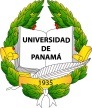 UNIVERSIDAD DE PANAMÁCENTRO REGIONAL UNIVERSITARIO DE AZUERO FACULTAD DE ARQUITECTURA Y DISEÑOESCUELA DE DISEÑO INDUSTRIAL DE PRODUCTOSChitré, ________ de __________________ de 2023EMPRESA__________________________________________.E.     S.     M.Señores:Sean éstas portadoras de un cordial saludo y bendiciones en éste año 2020 para su empresa. El motivo de la presente tiene como finalidad solicitar su apoyo empresarial, para la realización de la Práctica Laboral Supervisada I, asignatura de verano que está dentro del programa de la nueva carrera de Diseño Industrial de Productos, que oferta la Facultad de Arquitectura en el Centro Regional Universitario de Azuero desde el año 2014.Según lo establecido en reglamento académico de la carrera de Diseño Industrial de Productos, una vez establecida la empresa en que desarrollará la PRÁCTICA LABORAL SUPERVISADA, el estudiante asistirá durante quince días o treinta días (según la disponibilidad del estudiante) tiempo completo (total de 80 a 88 horas) de lunes a viernes (sábado si es empresa privada). Estas actividades están orientadas al que el estudiante tenga una vivencia real en una empresa local o trasnacional. El estudiante que realizarán la práctica profesional en su empresa es _________________________, con cedula de identidad personal ___________________________ a partir del ______________ hasta ________________en horario de ____________ a ____________.Cabe señalar que la relación es estrictamente académica y no laboral. La misma se encuentra cubierta con póliza de seguro estudiantil.Posteriormente recibirá la visita de la docente Héctor Rodríguez, con cédula de identidad #: 6-81-626, Código de Profesor D216, con el fin de supervisar el desempeño diario y conocer algunas sugerencias e inquietudes que tengan a bien manifestarnos.Le solicitamos respetuosamente que el formulario de evaluación que le adjuntamos, sea llenado y devuelto con el estudiante en sobre cerrado, con el fin de agilizar la evaluación final que corresponde.La agradecemos todas las orientaciones que les pueda brindar a nuestros estudiantes, en beneficio de su perfeccionamiento profesional.Atentamente,Mgtr. Héctor RodríguezProfesor de la asignatura         C.R.U. Azuero.UNIVERSIDAD DE PANAMÁCENTRO REGIONAL UNIVERSITARIO DE AZUERO FACULTAD DE ARQUITECTURA Y DISEÑOESCUELA DE DISEÑO INDUSTRIAL DE PRODUCTOSChitré, ________ de __________________ de 2020EMPRESA__________________________________________.E.     S.     M.Señores:Sean éstas portadoras de un cordial saludo y bendiciones en éste año 2020 para su empresa. El motivo de la presente tiene como finalidad solicitar su apoyo empresarial, para la realización de la Práctica Laboral Supervisada II, asignatura de verano que está dentro del programa de la nueva carrera de Diseño Industrial de Productos, que oferta la Facultad de Arquitectura en el Centro Regional Universitario de Azuero desde el año 2014.Según lo establecido en reglamento académico de la carrera de Diseño Industrial de Productos, una vez establecida la empresa en que desarrollará la PRÁCTICA LABORAL SUPERVISADA, el estudiante asistirá durante quince días o treinta días (según la disponibilidad del estudiante) tiempo completo (total de 80 a 88 horas) de lunes a viernes (sábado si es empresa privada). Estas actividades están orientadas al que el estudiante tenga una vivencia real en una empresa local o trasnacional. El estudiante que realizarán la práctica profesional en su empresa es _________________________, con cedula de identidad personal ___________________________ a partir del ______________ hasta ________________en horario de ____________ a ____________.Cabe señalar que la relación es estrictamente académica y no laboral. La misma se encuentra cubierta con póliza de seguro estudiantil.Posteriormente recibirá la visita de la docente Héctor Rodríguez, con cédula de identidad #: 6-81-626, Código de Profesor D216, con el fin de supervisar el desempeño diario y conocer algunas sugerencias e inquietudes que tengan a bien manifestarnos.Le solicitamos respetuosamente que el formulario de evaluación que le adjuntamos, sea llenado y devuelto con el estudiante en sobre cerrado, con el fin de agilizar la evaluación final que corresponde.La agradecemos todas las orientaciones que les pueda brindar a nuestros estudiantes, en beneficio de su perfeccionamiento profesional.Atentamente,Mgtr. Héctor RodríguezProfesor de la asignatura         C.R.U. Azuero.UNIVERSIDAD DE PANAMÁCENTRO REGIONAL UNIVERSITARIO DE AZUERO FACULTAD DE ARQUITECTURA Y DISEÑOESCUELA DE DISEÑO INDUSTRIAL DE PRODUCTOSPRÁCTICA SUPERVISADA I(DIND 2353)CONTROL DE ASISTENCIAEstudiante Practicante: _______________________________________  Hoja No. _______Empresa: __________________________________________________Supervisor: _________________________________ Profesor Supervisor: __________________UNIVERSIDAD DE PANAMÁCENTRO REGIONAL UNIVERSITARIO DE AZUERO FACULTAD DE ARQUITECTURA Y DISEÑOESCUELA DE DISEÑO INDUSTRIAL DE PRODUCTOSPRÁCTICA SUPERVISADA II(DIND 3353)CONTROL DE ASISTENCIAEstudiante Practicante: _______________________________________   Hoja No. _______Empresa: __________________________________________________Supervisor: _________________________________ Profesor Supervisor: __________________UNIVERSIDAD DE PANAMÁCENTRO REGIONAL UNIVERSITARIO DE AZUERO FACULTAD DE ARQUITECTURA Y DISEÑOESCUELA DE DISEÑO INDUSTRIAL DE PRODUCTOSREGLAMENTO PARA ESTUDIANTES PRACTICANTES:El estudiante obtendrá las calificaciones correspondientes para hacerse acreedor a la realización de la práctica profesional supervisada, al igual que una buena conducta dentro de la institución de acuerdo a lo establecido por la Universidad de Panamá.Debe cumplir con el horario asignado por la empresa, en conjunta coordinación con la escuela de Diseño Industrial de Productos.Usar correctamente ropa adecuada, según indicaciones de la empresa donde realice la práctica supervisada.El arreglo personal debe ser sencillo, digno de un estudiante de Diseño Industrial de Productos. Nada de pearsingLos varones con buen corte de cabello (nada de doble tono y uso de gel)Las damas pueden usar aretes pequeños de oro o plata, o de color blanco o negro. Su maquillaje debe ser natural, peinados sencillos, uñas pintadas de colores neutrales.Prohibido terminantemente el uso del celular durante las horas laborables. Usará cualquier medio de comunicación exclusivamente para las actividades de la empresa, en caso de urgencia personal debe pedir la autorización del jefe inmediato; ser preciso y conciso en la conversación para no abusar del tiempo.De comprobarse que durante el periodo de práctica en la empresa, el estudiante realizó llamadas personales, él mismo deberá cancelarlas de inmediato en su totalidad, de lo contrario se verá afectada su nota final.Mantener buena conducta y practicar, la cortesía y los valores éticos y morales.Mostrar actitud positiva y dispuesto(a) a obtener los conocimientos necesarios para realizar una labor con eficiencia y eficacia logrando el éxito esperado.No ausentarse sin justificación alguna, solo mediante permiso otorgado para la institución, de no asistir por enfermedad presentar certificado médico.Acatar todas las disposiciones de acuerdo a la empresa que representa.Si en el transcurso de la práctica, el o la estudiante incurre en algunas de las faltas arriba mencionadas o cualquier falta grave, será sancionado y se procederá a evaluarlo con nota de deficiente (D ó F).“La práctica es un privilegio, por lo tanto, para poder obtenerla se deberá reunir las condiciones morales, sociales, profesionales y académicas necesarias para tal fín”Mgtr. Héctor Samuel Rodríguez Tejada.Profesor de la asignaturaEscuela de Diseño Industrial de ProductosFacultad de Arquitectura, Centro Regional Universitario de AzueroFechaHora de entradaHora de SalidaFirmaObservacionesFechaHora de entradaHora de SalidaFirmaObservaciones